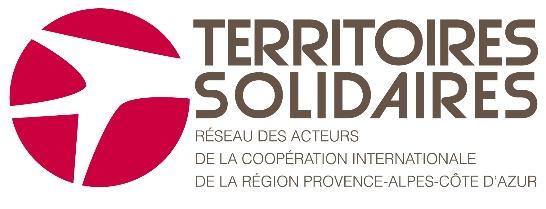 APPEL A PROJETS CONCERTODOSSIER DE CANDIDATURELes dossiers de demandes de subventions se composent d’un formulaire type ainsi que d’un budget, proposés par Territoires Solidaires et de l’ensemble des pièces jointes demandées :I. Le dossier de candidature avec le budget complété en annexeII. Les documents à joindre : 1.	Les statuts en vigueur, datés et signés.2.	La publication au journal officiel de la déclaration de création de l’association, et les modifications éventuelles survenues par la suite (changement d’adresse du siège, modification des statuts …).3.	La copie du récépissé délivré par la préfecture, relatif à la déclaration de création de l’association.4.	La liste à jour des membres du conseil d’administration, et éventuellement, si différents, du bureau de l’association en précisant la fonction de chacun.5.	Le dernier rapport annuel d’activité soumis à l’assemblée générale de l’association.6.	Le numéro de SIRET de l’association.7.	Une attestation de vigilance de l’URSSAF si la structure est concernée.8.	Un relevé d’identité bancaire ou postal établi au nom de l’association/ONG.9.	Le bilan comptable, le compte de résultat et les annexes des deux derniers exercices écoulés certifiés conformes par le Président de l’association, ou par un commissaire aux comptes.10.	Le budget prévisionnel global de l’association pour l’année en cours.11.	Tout document que vous jugerez utile à la bonne compréhension du projet.Rappel des conditions d’accès au fonds :Pour pouvoir bénéficier du fonds de Territoires Solidaires : - Les associations se procurent un dossier de candidature.- Jusqu’au 20 juin inclus, elles remplissent, complètent et envoient leur dossier par courriel à p.basler@territoires-solidaires.fr.- La conformité des dossiers est examinée par Territoires Solidaires.- Les dossiers éligibles sont examinés par un jury.- Territoires Solidaires informe les associations des décisions prises et contractualisent avec celles dont les dossiers ont été retenus. 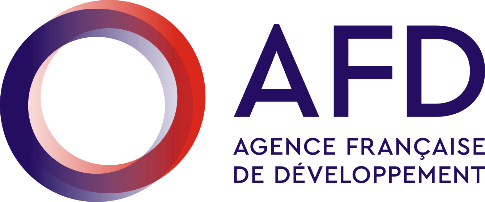 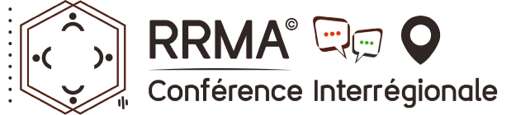 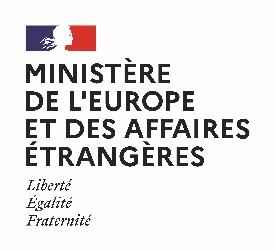 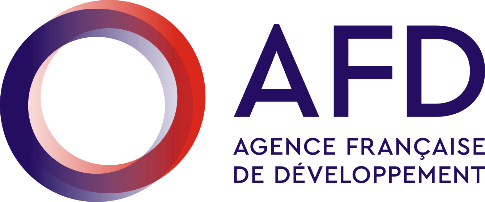 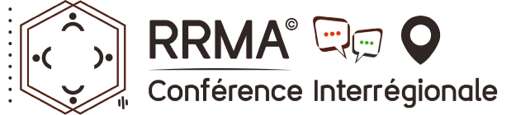 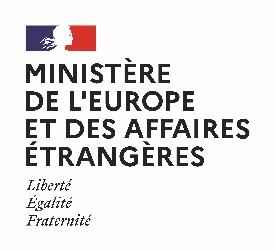 I - INFORMATIONS GENERALES Le porteur de projetLa structure à son siège en Provence-Alpes-Côte d’Azur.La structure est une branche régionale d’une association nationale et dispose d’une antenne régionale avec un statut juridique.L’association est adhérente à Territoires Solitaires       oui         nonQuelles sont les activités principales de votre organisme ?Si vous portez le projet pour un consortium d’acteurs :Quelles sont les actions déjà réalisées ou en cours dans le domaine de l’éducation à la citoyenneté et à la solidarité internationale (ECSI) (à l’exception de l'action pour laquelle le dossier est présenté) ? (les lister)Comment avez-vous eu connaissance de cet appel à projets ? Présentation du projet Intitulé du projet : Description synthétique du projet : (1 000 mots maximum)Budget total du projet : Subvention demandée :Contribution aux Objectifs de Développement Durable : II - DOSSIER TECHNIQUESi vous ne pouvez pas répondre à certaines questions, contactez l’équipe de Territoires Solidaires afin d’être accompagné dans votre réflexion. Quelle est la situation que le projet vise à faire évoluer ?  Décrivez le contexte général dans lequel s'inscrit l'action et les messages clés que vous allez porter. Quelle est la démarche pédagogique du projet ?Quelles sont les activités prévues ? Décrivez en détail l’activité ou les activités et pour chacune les indicateurs objectivement vérifiables et les sources de vérification. Quel est le public ciblé par le projet ?Quel est le calendrier prévisionnel ? Période de mise en œuvreQuels sont les départements de mise en œuvre ?		04 	 05 	 06  13 	 83 	 84Quelles sont les modalités de suivi et d'évaluation de(s) l’activité(s) auprès du public ciblé et au sein de votre structure ? Comment l'action sera-t-elle valorisée ?(Communication, réalisation de supports, relations médias, restitution)Dès à présent, des perspectives sont-elles envisagées pour répliquer ou prolonger le projet et/ou les activités ? III - CALENDRIER ET DESCRIPTION DES ACTIVITESUtilisez ou rajoutez autant de lignes que nécessaireNom de la structureStatut juridique Représentant légal (nom, prénom, fonction, courriel, téléphone)Nombre d’adhérents à la structure Nombre de salariés (si concerné)Budget annuel (dernier exercice)Objet de la structure (indiqué dans les statuts)Domaines d’intervention de l’organismeSIRETPersonne référente (nom, prénom, fonction, courriel, téléphone) si différente du représentant légalCourriel Téléphone Adresse postalePrésentation des membres du collectif Préciser le nom de l’organisme, le nom du responsable, les coordonnées, les domaines d’intervention, les activitésRôle dans le projet(implication, contribution dans le projet)Nombre d’activités différentes en direction du publicTotal : Nombre total de jours d’intervention en direction du publicTotal : Nombre total de personnes touchées par les animationsTotal : Date de début Date de finDescriptionIOVIndicateurs objectivement vérifiables Sources de vérificationPublic cibleMoyens de mise en œuvre (personnel et matériel)Structure mettant en œuvre l’activitéPériode de mise en œuvreActivité 1Activité 2Activité 3Activité 4